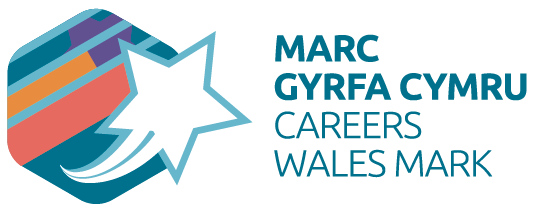 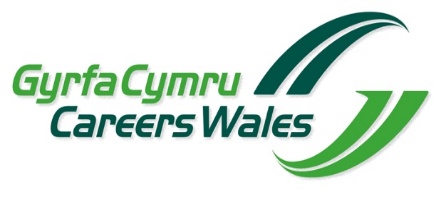 Marc Gyrfa Cymru: Gwelliant ParhausNodiadau cefnogi ar gyfer HunanarfarnuMaes Arolygu 1: SafonauSylwer:Gallai gwerthuso GBG gynnwys:Profi - Profi cynt ac ar ôl prawf neu brofi yn erbyn grwpiau rheoli (o bosib y garfan a gymerodd ran ddiwethaf).Cyfranogiad – Presenoldeb, Cwblhau, Tystysgrifau neu raddau a gyflawnwydCasglu data – Arolygon, Holiaduron, Cyfweliadau, Grwpiau Ffocws, Rhestrau gwirio, Ffurflenni AdborthMesur perfformiad – Graddau (tebygol a’r rhai a gyflawnwyd), Cyrchfannau, ffigurau NEET Goddrychol - Cylchgronau, Tystebau, Arsylwadau, Astudiaethau Achos, Barn. Maes Arolygu 2: Lles ac agweddau at ddysguMaes Arolygu 3: Addysgu a phrofiadau dysguSylwer:Gallai gwerthusiad yn GBG gynnwys:• Strategaethau a ddefnyddir i ddatblygu addysgu/dysgu a’u heffaith• Arsylwadau gwersi• Adolygiad cwrs/adran• Asesiad ar brosesau a chanlyniadau dysgu• Tystiolaeth am gyflogadwyedd dysgwyr• Adborth yn dilyn hyfforddiant mewn swydd.Maes Arolygu 4: Gofal, cymorth ac arweiniadSylwer:Gallai gwerthusiad GBG gynnwys:• Dadansoddiad o lefel ac effaith y gefnogaeth a gynigir ar gyfer anghenion penodol dysgwyr yng nghyd-destun eu cynnydd• Cysylltiadau gyda threfniadau bugeiliol/lles• Polisïau ac arfer sy’n gysylltiedig â lles/llesiant gan gynnwys dadansoddi effaith trefniadau diogelu• Polisïau ac arfer sy’n gysylltiedig â chydraddoldeb gan gynnwys dadansoddi a oes gan bob dysgwr fynediad cyfartal at weithgareddau ac felly’n gwneud cynnydd da• Tystiolaeth a dadansoddiad bod dysgwyr yn gwneud dewisiadau sy’n herio stereoteip• Effeithiolrwydd cysylltiadau gyda Gyrfa Cymru am gyngor arbenigol.Maes Arolygu 5: Arweinyddiaeth a rheolaeth1.1 Safonau a chynnydd cyffredinol1.2 Safonau a chynnydd grwpiau penodol1.3 Safonau a chynnydd mewn medrau Gan nad oes profion cenedlaethol ar gyfer GBG a dim ond rhai canolfannau dysgu sy’n defnyddio cymwysterau GBG sydd wedi’u cymeradwyo, mae’n bwysig defnyddio’r sgiliau, agweddau a gwerthoedd sydd yn y Fframwaith Gyrfaoedd a’r Byd Gwaith (gyda CA3, CA4 ac ôl 16 fel sy’n briodol). Dylid ystyried hefyd y safonau a gyflawnir gan y disgyblion yn gyffredinol.Cynnydd dysgwyr - ystyried eu cynnydd o ran gwella lefelau dealltwriaeth am fyd gwaith yn y Fframwaith Gyrfaoedd a’r Byd Gwaith wrth iddynt symud drwy’r Cyfnodau Allweddol ac yn ystod y flwyddyn.  Mae’n bwysig bod ysgolion yn arfarnu i ba raddau y mae profiadau dysgu ar draws yr ysgol yn ysgogi a herio’r holl ddisgyblion fel eu bod yn cymryd rhan lawn yn eu dysgu ac yn gwneud y cynnydd gorau posib.Gall cyflawniad dysgwyr o’r canlyniadau dysgu yn y Fframwaith GBG amrywio o flwyddyn i flwyddyn am nifer o ffactorau.  Trwy Farc Gyrfa Cymru bydd y safonau, wrth ystyried y garfan gyfan, naill ai’n cael eu cynnal neu yn gwella bob blwyddyn fel y bydd canolfannau dysgu yn parhau i wella eu darpariaeth.Cwestiynau i’w hystyried:I ba raddau y mae’r mwyafrif o ddysgwyr yn cyflawni’r sgiliau, agweddau a gwerthoedd sydd yn y Fframwaith GBG ym mhob cyfnod allweddol?Beth yw’r tueddiadau perfformiad, o flwyddyn i flwyddyn, ar gyfer pob cyfnod allweddol?I ba raddau y mae dysgwyr yn mynd ar gyrsiau, i mewn i hyfforddiant neu waith sy’n addas i’w gallu a’u diddordebau?Beth yw canran y rhai sy’n ymadael sy’n mynd yn NEET?  1.2 Yn yr un modd ag agweddau eraill o’r cwricwlwm bydd rhai dysgwyr o bosib yn cyflawni sgiliau, agweddau a gwerthoedd GBG ar gyfnod allweddol is neu uwch na’u hoedran cronolegol.  Dylid dadansoddi safonau dysgu GBG y grwpiau canlynol o ddysgwyr:•   dysgwyr gydag anghenion dysgu ychwanegol (ADY) a fydd o bosib yn cyflawni ar lefel priodol  i’w gallu)•   mwy abl a thalentog•   dysgwyr sydd â ffocws galwedigaethol•   dysgwyr heb ffocws galwedigaetholCwestiynau i’w hystyried:I ba raddau y mae cyflawniad GBG y gwahanol grwpiau yn adlewyrchu eu potensial?A oes yna alw am ddarpariaeth Byd Gwaith ar gyfer grwpiau penodol e.e. Merched i Beirianneg, Profiad Gwaith Estynedig, cefnogaeth i ddisgyblion mwy abl a thalentog ac ati?A oes yna unrhyw gynllunio gweithgareddau arbennig wedi digwydd sy’n ymateb i anghenion y grwpiau penodol hyn?  Sut gafodd o’i werthuso?  A fydd y ddarpariaeth yn parhau a/neu a yw wedi dylanwadu ar agweddau o’r cwricwlwm?1.3 Mae’r agwedd hon yn canolbwyntio ar sgiliau:•	Cyfathrebu•	Llythrennedd•	Rhifedd•	Llythrennedd DigidolMae angen ystyried i ba raddau y mae safonau dysgu GBG yn cefnogi dysgwyr i ddatblygu’r sgiliau hyn a’r sgiliau ehangach. Mae’r sgiliau hyn yn eglur yn y Fframwaith GBG. Cwestiynau i’w hystyried:I ba raddau y mae dysgwyr yn gwneud cynnydd yn y sgiliau hyn yng nghyd-destun GBG? Ym mha ffyrdd y mae dysgwyr yn defnyddio’r sgiliau hyn er mwyn gwella eu rhagolygon ar gyfer dilyniant a chyflogadwyedd?2.1 Lles2.2 Agweddau at ddysgu2. 1 Mae Estyn yn awgrymu bod y maes hwn yn ystyried i ba raddau y mae disgyblion yn teimlo’n ddiogel.  Dylai myfyrwyr allu deall sut i wneud penderfyniadau am ddiet iach, gweithgaredd corfforol a lles emosiynol, gan gynnwys sut i gadw’n ddiogel ar-lein.  Dylid hefyd ystyried  Deddf Llesiant Cenedlaethau’r Dyfodol (Cymru) 2015Yng nghyd-destun y Fframwaith Gyrfaoedd a’r Byd Gwaith, dylai myfyrwyr ystyried sut i ddefnyddio’u dealltwriaeth am hyn yn eu bywyd yn yr ysgol gan ymateb yn gadarnhaol i gyfleoedd cysylltiedig â Byd Gwaith heb deimlo’n anghyfforddus am eu dewisiadau. Dylai hefyd ystyried agweddau ychwanegol er mwyn cynnwys gweithgareddau allgyrsiol sy’n ymwneud â gwella eu sgiliau a’r diddordebau sydd ganddynt sy’n gysylltiedig â Byd Gwaith. Gall hyn gynnwys pa mor dda y mae disgyblion yn dangos hyder a chryfder agwedd yn eu bywydau sy’n eu helpu wrth baratoi am Fyd Gwaith, er enghraifft y ffordd y maent yn rhyngweithio â phobl newydd a gydag oedolion.Cwestiynau i’w hystyriedA yw darpariaeth Gyrfaoedd a Byd Gwaith yn y cwricwlwm yn ystyried pa mor dda y mae disgyblion yn datblygu fel dinasyddion egwyddorol a gwybodus, er enghraifft trwy eu hymwybyddiaeth o degwch, cydraddoldeb, goddefgarwch, cynaliadwyedd a hawliau plant?I ba raddau y mae dysgwyr yn gwneud cynnydd yn y sgiliau hyn yng nghyd-destun GBG? I ba raddau y mae dysgwyr yn cael adborth am y dysgu GBG ac yn deall sut mae gwneud cynnydd pellach?Sut mae canfyddiadau asesiadau’n cael eu cofnodi, eu dadansoddi a’u defnyddio?A yw ysgolion yn gallu adnabod a gwerthuso i ba raddau y mae disgyblion, gan gynnwys rhai gydag anawsterau dysgu ychwanegol, yn barod i ymgymryd â swyddogaethau a chyfrifoldebau arweinyddiaeth a chwarae rhan gyflawn ym mywyd yr ysgol, er enghraifft fel aelodau o gyngor yr ysgol, mentoriaid i gyfoedion ac arweinwyr digidol.2.2 Sut mae’r ysgol yn adnabod a gwerthuso i ba raddau y mae myfyrwyr yn datblygu’r prif agweddau ac ymddygiad a fydd yn help iddynt i ddysgu trwy gydol eu hoes.Cwestiynau i’w hystyriedA yw’r ysgol yn adrodd ar, i ba raddau y mae myfyrwyr yn ddysgwyr uchelgeisiol, hyderus, galluog ac annibynnol?Ydy’r myfyrwyr yn cael cyfleoedd i ymwneud â phrofiadau a syniadau newydd, anghyfarwydd?  Os ydynt, sut y caiff hyn ei adrodd?Ydy’r ysgol yn teimlo eu bod yn darparu gweithgareddau sy’n uniongyrchol yn berthnasol i Yrfaoedd a Byd Gwaith a sgiliau rheoli gyrfa a allai:Gynyddu diddordeb y disgyblion yn eu gwaith. Gwella eu gallu i ganolbwyntio ac osgoi gwrthdyniad.Cynyddu’r potensial i wella’r graddau y mae disgyblion yn fwy parod i gymryd rhan mewn tasgau a’u cwblhau.Adnabod pa mor dda y mae disgyblion yn dyfalbarhau a pharhau i weithredu’n bwrpasol pan maent yn wynebu anawsterau neu yn gallu chwilio am atebion eraill pan mae’r dull cyntaf o ddelio â phroblem yn methuEdrych ar ba mor dda y mae disgyblion yn gallu gweithio mewn amrywiaeth o ffyrdd, er enghraifft yn annibynnol, mewn grwpiau bach ac mewn sefyllfa dosbarth cyfan.  Gall hyn hefyd gynnwys adegau y mae’r disgyblion wedi dangos parch at gyfraniadau eraill, er enghraifft wrth ganiatáu i eraill siarad neu wrth aros yn dawel pan fydd eraill yn anghytuno â nhw, yn arbennig cyfoedion ac oedolion.Sut mae rhaglen Gyrfaoedd a Byd Gwaith yr ysgol yn cyfrannu at ddatblygiad myfyrwyr?3.1 Ansawdd y dysgu3.2 Ehangder, cydbwysedd a phriodoldeb y cwricwlwm3.3 Darpariaeth ar gyfer medrau3.1 Nid dim ond gyda’r profiadau dysgu sy’n digwydd mewn dosbarth dan arweiniad athro y mae gwerthuso addysgu yng nghyd-destun GBG, gan y gall fod nifer o raglenni a phrofiadau yn cael eu harwain gan sefydliadau partner a chyfranwyr allanol.Er mwyn deall y cynnydd yn natblygiad eu cymwyseddau rheoli gyrfa mae gwerthusiadau a holi myfyrwyr yn help iddynt adnabod y ‘pellter a deithiwyd’ yn eu perfformiad eu hunain o’i gymharu â’u cyfoedion.Mae defnyddio data a gwybodaeth gadarn yn gallu dylanwadu ar addasrwydd rhywfaint o’r ddarpariaeth ynghyd â’i werth yng nghyd-destun y rhaglen Gyrfaoedd a Byd Gwaith.Cwestiynau i’w hystyriedA yw pob athro yn ymwybodol o’r addysgu sy’n cael ei gyflwyno gan sefydliadau partner?A yw athrawon yn cael eu hannog i ymgorffori GBG yn eu gwersi?  Os felly, a yw hyn yn helpu’r disgyblion i osod GBG yng nghyd-destun pynciau?Sut mae’r addysgu a gyflwynir gan sefydliadau partner yn cael ei werthuso?A yw’r addysgu sy’n cael ei gyflwyno gan sefydliadau partner yn cysylltu’n uniongyrchol gyda chymwysterau sydd wedi’u hachredu a’u cydnabod gan Gymwysterau Cymru?3.2 Mae’r Maes Arolygu hwn yn cael ei ddylanwadu’n fawr gan yr uwch arweinyddiaeth a rheolaeth strategol yn y sefydliad.Yn y cyd-destun hwn, nid yw arweinyddiaeth/rheolaeth am uwch staff yn unig ond am arweinyddiaeth/rheolaeth timau cwrs ac adrannau a hefyd am arweinyddiaeth/rheolaeth yn y lleoliad dysgu ei hun.A yw cwricwlwm yr ysgol yn cynnwys yr agweddau hyn:Myfyrwyr yn deall pa mor dda y mae profiadau dysgu yn diwallu anghenion busnesSylwadau gan gyflogwyr lleol a phrofiadau dysgu cysylltiedig â gwaith am ba mor dda y mae profiadau dysgu yn cefnogi trosglwyddo i waithTystiolaeth myfyrwyr am ddefnyddioldeb gweithgareddau/cysylltiadau dysgu o’r fath.Dadansoddiad o ganlyniadau ysgrifenedig sy’n cyfateb i’r hyn roedd dysgwyr wedi bwriadu ei wneudYstadegau ac adborth am brofiadau sy’n canolbwyntio ar waith yn dangos beth y mae myfyrwyr wedi’i ddeall gan gynnwys y ‘pellter a deithiwyd’.Bod yr ysgol yn ymgysylltu’n llwyddiannus gyda chyflogwyr yn lleol, yn rhanbarthol a chenedlaetholPa raglenni y mae’r ysgol yn ymwneud â nhw? 3.3 Mae’r agwedd hon yn canolbwyntio ar sgiliau:-         Cyfathrebu-         Rhifedd -         Technoleg Gwybodaeth a Chyfathrebu sy’n cefnogi disgyblion i weithio ar draws y cwricwlwm.Mae angen ystyried i ba raddau y mae safonau dysgu GBG yn cefnogi dysgwyr i ddatblygu’r tri sgil hyn a’r sgiliau ehangach cysylltiedig.Dylid cynnwys ystyriaethau am ba mor dda y mae’r ysgol wedi cymryd i ystyriaeth fframweithiau cenedlaethol llythrennedd a rhifedd wrth gynllunio profiadau dysgu disgyblion.  Dylai ystod profiadau dysgwyr ar draws y cwricwlwm hefyd ddarparu cyfleoedd pwrpasol a blaengar i ddisgyblion ymarfer a datblygu eu sgiliau llythrennedd (Cymraeg/Saesneg), rhifedd a TGCh.Dylai ysgolion hefyd allu dangos sut y maent yn cynllunio a chyflwyno cyfleoedd pwrpasol i ddisgyblion ddatblygu eu sgiliau Rheoli Gyrfa o fewn y cwricwlwm.Bydd y maes arolygu hwn hefyd yn cynnwys ansawdd ac i ba raddau y mae darpariaeth yn datblygu sgiliau Iaith Gymraeg y disgyblion mewn gweithgareddau dysgu ffurfiol ac anffurfiol.  Mae’n ofyniad statudol bod disgyblion i gyd yn dysgu Cymraeg hyd at 16 oed.Cwestiynau i’w hystyried:I ba raddau y mae dysgwyr yn gwneud cynnydd gyda’r sgiliau hyn yng nghyd-destun GBG?Ym mha ffyrdd y mae dysgwyr yn defnyddio’r sgiliau hyn i wella eu rhagolygon dilyniant a chyflogadwyedd?Pa mor dda y mae’r ysgol yn addysgu disgyblion am fanteision dysgu Cymraeg a dod yn ddwyieithog o fewn y Fframwaith Gyrfaoedd a’r Byd Gwaith?4.1 Olrhain, monitor a darparu cymorth dysgu4.2 Datblygiad personol4.3 Diogelu4.1 Mae’r maes arolygu hwn yn bwysig iawn i Farc Gyrfa Cymru gan ei fod yn ymwneud â’r wybodaeth, y cyngor a’r cyfarwyddyd gyrfaoedd a fydd yn cefnogi dysgwyr ar draws carfan ysgol gyfan, i drosglwyddo’n llwyddiannus yn eu gyrfa.  Bydd modelau darpariaeth gwybodaeth, cyngor a chyfarwyddyd gyrfa yn amrywio o un sefydliad i’r llall yn dibynnu ar anghenion y dysgwyr.Meysydd i’w hystyriedCynnwys methodoleg a ddefnyddir i dracio a monitro cynnydd a lles disgyblion wrth iddynt symud drwy’r ysgol, gan gynnwys presenoldeb ac ymddygiad, ac ystyried sut y bydd hyn yn dylanwadu ar gyfleoedd Byd Gwaith sy’n gysylltiedig â chynnydd a datblygiad grwpiau penodol.Pa mor dda y mae’r ysgol yn cynnwys disgyblion sy’n cael addysg oddi ar y safle neu mewn grwpiau anogaeth ar y safle neu mewn canolfannau cynhwysiant, mewn rhaglen Byd Gwaith a sut y mae cynnydd yn cael ei gofnodi a’i fonitro?Sut maen nhw yn hwyluso a pharatoi disgyblion ar gyfer rhannau penodol o Fyd Gwaith yng nghyd-destun cefnogaeth briodol a herio, defnyddio strategaeth ymyrraeth a mentora neu annog unigolion neu grwpiau?Pa mor dda y mae’r ysgol yn rhoi mynediad at ystod eang o wybodaeth ddiduedd i ddysgwyr?Pa mor dda yw’r gofal, yr arweiniad a’r gefnogaeth sydd ar gael i’r dysgwyr?4.2 Gall yr ysgol ystyried cynnwys tystiolaeth o sut y maent yn helpu disgyblion ddeall eu hawliau fel gweithwyr, disgwyliadau cyflogwyr, perthynas bersonol a phroffesiynol, effaith eu dewis ffordd o fyw ac ymddygiad ar eu hiechyd a’u lles meddyliol a chorfforol yn eu presennol a’u dyfodol.Dylai’r hunanarfarnu gynnwys pa mor dda y mae darpariaeth yr ysgol yn helpu disgyblion ddatblygu dealltwriaeth am eu diwylliant, y gymuned leol a’r byd yn ehangach.  Bydd hyn yn cynnwys cyfleoedd, cyfrifoldebau a phrofiadau bywyd oedolyn gan gynnwys dysgu am yrfaoedd a byd gwaith.A yw’r ysgol yn gallu rhoi enghreifftiau neu dystiolaeth sy’n cefnogi gwerth ac effeithiolrwydd y cyfarwyddyd a chyngor diduedd a ddarperir i ddysgwyr? Gall enghreifftiau gynnwys dewisiadau gyrfa at y dyfodol, dewis pynciau gan gynnwys pa mor gydlynol ac effeithiol yw’r ddarpariaeth am gefnogaeth bersonol ac arbenigol a gwasanaethau gan asiantaethau arbenigol ar gael, yn enwedig i ddysgwyr sy’n wynebu rhwystrau sylweddol i ddysgu.Ble, yn y rhaglen Byd Gwaith, y mae cynnwys pynciau fel herio agweddau stereoteip disgyblion, eu dewisiadau a’u disgwyliadau, gan gynnwys hyrwyddo hawliau dynol?Cwestiynau i’w hystyriedPa mor dda y mae rhaglen addysg bersonol a chymdeithasol yr ysgol yn cefnogi datblygiad sgiliau cymdeithasol ac emosiynol pob disgybl, i’w paratoi ar gyfer Byd Gwaith?Pa mor dda y mae’r ysgol yn rhoi profiadau sy’n helpu i baratoi pobl ifanc ar gyfer Byd Gwaith a sut mae’r rhain yn cael eu gwerthuso?Pa mor dda y mae’r ysgol yn hyrwyddo datblygu gwerthoedd cadarn ac egwyddorol, gonestrwydd, tegwch, cyfiawnder a chynaliadwyedd a deall anghenion a hawliau eraill?Sut mae staff addysgu yn gallu datblygu eu dealltwriaeth nhw o Fyd Gwaith fel eu bod yn gallu rhannu gwybodaeth gywir, gyfredol a diduedd i’w rannu yn y rhaglen Gyrfaoedd a Byd Gwaith?Pa weithgareddau allgyrsiol a gweithgareddau sy’n canolbwyntio ar waith y mae’r disgyblion yn cael eu cynnig?4.3 Dylai bod gan yr ysgol yr holl ofynion deddfwriaethol ar waith i warchod disgyblion yn eu gofal.Cwestiynau i’w hystyriedI ba raddau y mae’r uwch arweinwyr yn ymwneud â phartneriaethau cysylltiedig â GBG ar lefel strategol ac nid yn unig ar lefel weithredol?I ba raddau y mae dysgwyr yn datblygu dealltwriaeth o sut i gadw’n iach a diogel mewn man gwaith e.e. ar gyfer profiad gwaith a swyddi rhan amser?A yw dysgwyr yn ymwybodol o faterion amddiffyn plant ar lefel addas?I ba raddau sydd gan y dysgwyr y sgiliau a’r hyder i ddelio gyda sefyllfaoedd anodd mewn gwaith ac addysg?5.1 Ansawdd ac effeithiolrwydd arweinwyr a rheolwyr5.2 Prosesau hunanarfarnu a chynllunio gwelliant5.3 Dysgu proffesiynol5.4 Defnyddio adnoddau5.1 Meysydd i’w hystyriedYmwneud â datblygiad strategaethauTystiolaeth o ddisgwyliadau uchel ar gyfer GBG a defnydd effeithiol gan arweinwyr a rheolwyr o wybodaeth am gyflawniad yn eu cynllunio strategolTystiolaeth o welliant sydd wedi digwydd yng nghyd-destun safonau, ansawdd ac effeithiolrwydd yn gyffredinol.Lefel cysylltiad llywodraethwyr/y bwrdd5.2 Meysydd i’w hystyriedGwybodaeth am systemau ar gyfer gwerthuso gweithgareddauAddasrwydd a safon adnoddau dysguTystiolaeth monitro a gwerthuso ym mhob cyfnod allweddolTystiolaeth bod adnoddau wedi cael eu defnyddio’n effeithiol gan gynnwys effaith gweithio mewn partneriaeth5.3 Yn y cyd-destun hwn, nid yw arweinyddiaeth/rheolaeth am uwch staff yn unig ond am arweinyddiaeth/rheolaeth timau cwrs ac adrannau a hefyd am arweinyddiaeth/rheolaeth yn y lleoliad dysgu ei hun.Meysydd i’w hystyried:Effaith rheolaeth strategol ar greu a gwneud y defnydd gorau o weithio mewn partneriaeth.Pa amser/adnoddau a roddir i ddatblygiad proffesiynol parhaus Tystiolaeth effaith datblygiad proffesiynol parhaus5.4Mae yno oblygiadau ar adnoddau er mwyn sicrhau canlyniadau GBG llwyddiannus i ddysgwyr ac mae angen cynllunio gofalus a strategol. Ynghlwm â’r broses gwelliant mae angen strategaeth glir ar gyfer staffio ac ariannu rhaglen GBG, gwybodaeth a chyfarwyddyd gyrfaoedd.Mae angen i’r uwch arweinyddiaeth gael rhan strategol wrth gynllunio adnoddau ar gyfer GBG, ochr yn ochr â blaenoriaethau eraill.A yw’r ysgol yn gallu dangos tystiolaeth o ddatblygiad parhaus eu rhaglen Gyrfaoedd a Byd Gwaith? A yw’n cael ei ddylanwadu gan werthusiad gweithgareddau sydd wedi digwydd ac a oes adnoddau cymesur wedi’u neilltuo’n benodol i’r rhaglen Gyrfaoedd a Byd Gwaith?